GrenadaGrenadaGrenadaGrenadaAugust 2027August 2027August 2027August 2027SundayMondayTuesdayWednesdayThursdayFridaySaturday1234567Emancipation Day891011121314Carnival MondayCarnival Tuesday1516171819202122232425262728293031NOTES: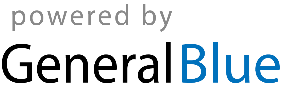 